PREDMET: Informatička pismenostNADNEVAK: 06.04.2020.UČITELJ: Goran TothNASTAVNA JEDINICA: Program Bojanje definicija i izgled prozoraRAZRED: OOS 1ZADATAK: NAPIŠITE U SVOJE BILJEŽNICE ŠTO JE PROGRAM BOJANJE. ZAPAMTITE NJEGOVE DIJELOVE. PORAZGOVARAJTE SA UKUĆANIMA ŠTO SE SVE U NJEMU MOŽE NACRTATI . PROGRAM BOJANJE JE ALAT KOJI SE NALAZI NA RAČUNALU. U NJEMU MOŽEMO CRTATI I BOJATI RAZNE CRTEŽE. (SLIKA 1.)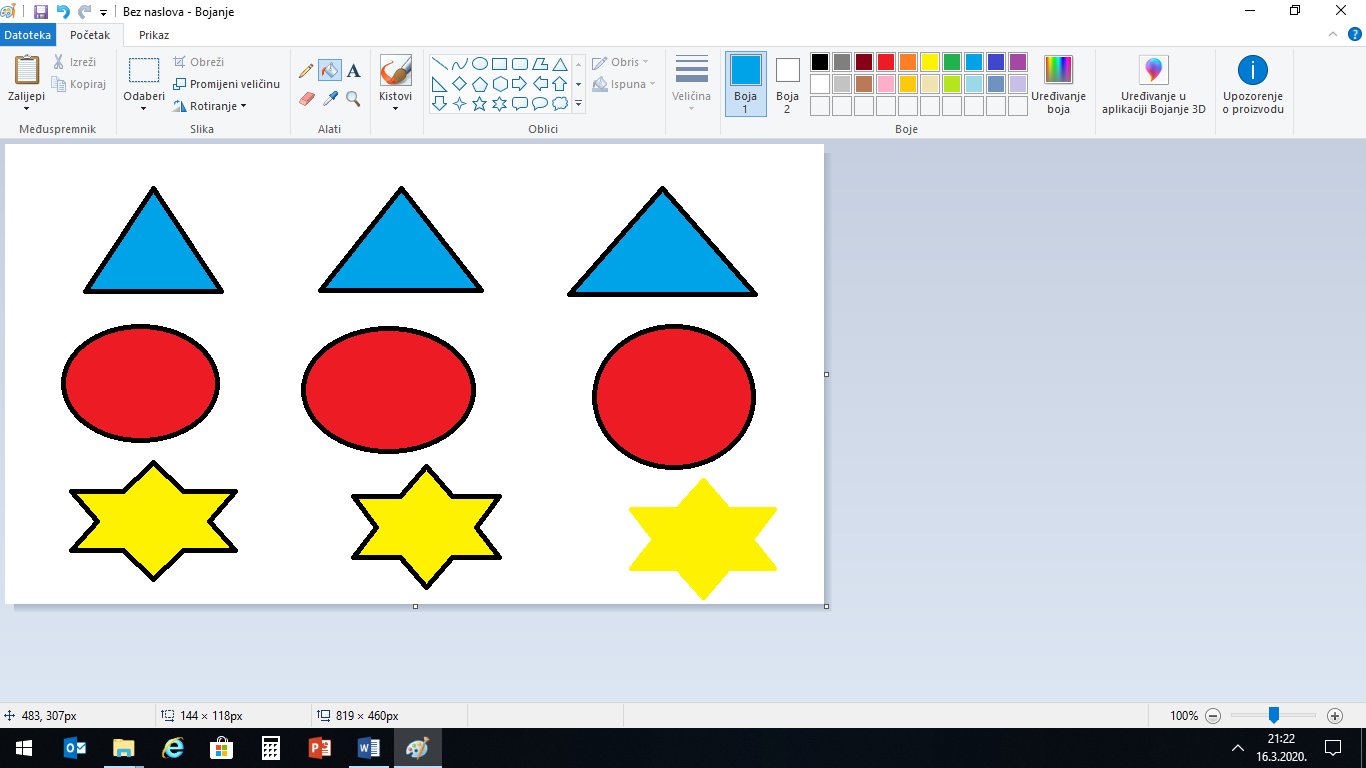 